ANEXO ISOLICITUD DE AYUDA A LAS INVERSIONES CONFORME AL REAL DECRETO 948/2021 DE 2 DE NOVIEMBREDESTINADAS A: (Marque lo que proceda)Sistemas de gestión de estiércoles en ganadería.Eficiencia energética y energías renovables (biogás y biomasa agrícola). SOLICITANTE: (Marque lo que proceda) PERSONA FÍSICA      PERSONA JURÍDICA     EXPLOTACION DE TIRULARIDAD COMPARTIDA     AGRUPACIÓNCuyos datos de indican a continuación:REPRESENTANTE:PROTECCIÓN DE DATOS:De acuerdo con lo establecido en la Ley Orgánica 3/2018 de 5 de diciembre, se le informa que el responsable del tratamiento de sus datos es la Dirección General de Ganadería, Pesca y Acuicultura de la Consejería de Agua, Agricultura, Ganadería, Pesca y Medio Ambiente de la Comunidad Autónoma de la Región de Murcia. Su tratamiento es necesario para el cumplimiento de una misión realizada en el ejercicio de potestades públicas. Sus datos van a ser cedidos exclusivamente, para el control del cumplimiento de la finalidad de la subvención y de sus condiciones, a la Administración General del Estado, para recabar los correspondientes certificados y a los diferentes Órganos de Control de Subvenciones, en los términos y con las condiciones fijados en la citada Ley Orgánica. Puede ejercer los derechos de acceso, rectificación, cancelación y oposición sobre sus datos, en la Dirección General de Ganadería, Pesca y Acuicultura de la Consejería de Agua, Agricultura, Ganadería, Pesca y Medio Ambiente.La persona solicitante declara expresamente haber informado a las personas de contacto cuyos datos personales se facilitan en esta solicitud acerca de la existencia del fichero, del tratamiento, de su finalidad, de los derechos que les asisten, de la identidad y dirección del responsable del tratamiento. Igualmente, declara que conoce las condiciones de la convocatoria y de las bases reguladoras y que cumple los requisitos establecidos en la misma y acepta las verificaciones que procedan.Para más información sobre protección de datos, puede consultar: https://www.carm.es/web/pagina?IDCONTENIDO=62678&IDTIPO=100&RASTRO=c672$m   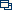 CLÁUSULA CONSULTA DE DATOS SOLICITUD:En aplicación del artículo 28 de la Ley 39/2015, de 1 de octubre, del Procedimiento Administrativo Común de las Administraciones Públicas, Dirección General de Ganadería, Pesca y Acuicultura consultará o recabará por medios electrónicos, los datos relacionados a continuación, salvo oposición o no autorización a la consulta.  Me OPONGO* a la consulta de datos de Identidad. Me OPONGO* a la consulta de datos de estar al corriente de pago de obligaciones con la Seguridad Social. NO AUTORIZO* la consulta de estar al corriente de pago de las obligaciones tributarias para solicitud de ayudas y subvenciones. NO AUTORIZO* la consulta de Certificación acreditativa del cumplimiento de obligaciones tributarias con la Comunidad Autónoma de la Región de Murcia (*) En el caso de NO AUTORIZACIÓN O DE OPOSICIÓN a que el Órgano administrativo competente consulte u obtenga los mencionados datos y documentos, QUEDO OBLIGADO A APORTARLOS al procedimiento junto a esta solicitud. AUTORIZACIÓN NOTIFICACIONES ELECTRÓNICAS (Solo para las personas físicas del artículo 14 apartado 1 de la Ley 39/2015 de 1 de octubre, del Procedimiento Administrativo Común de las Administraciones Públicas): Autorizo(*) a la Dirección General de Ganadería, Pesca y Acuicultura, a notificarme a través del Servicio de Notificación electrónica por comparecencia en la Sede Electrónica de la CARM, los actos y resoluciones administrativos que se deriven de la tramitación de esta solicitud.A tal fin, adquiero la obligación de acceder periódicamente a través de mi certificado digital o DNI electrónico, a mi buzón electrónico ubicado en la sede electrónica de la CARM https://sede.carm.es /apartado consultas/ notificaciones electrónicas/ o directamente en la URL https://sede.carm.es/vernotificacionesAsimismo autorizo a la Dirección General de Ganadería, Pesca y Acuicultura a que me informe siempre que disponga de una nueva notificación en la Sede Electrónica mediante aviso al correo electrónico o vía SMS al nº de teléfono móvil especificado en datos del representante.(**)Fechado y firmado telemáticamente(Firma y sello de la persona solicitante)PROTECCIÓN DE DATOSSe le informa, en cumplimiento de lo establecido en la Ley Orgánica 3/2018, de 5 de diciembre, de Protección de Datos Personales y garantía de los derechos digitales, que los datos personales recogidos en este formulario serán incorporados y tratados por el órgano responsable del fichero al que dirige la presente solicitud, escrito o comunicación para la finalidad derivada de la gestión del procedimiento, actuación o trámite administrativo a que hace referencia su escrito, ante el que podrá ejercer los derechos de acceso, rectificación, cancelación y oposición en los términos de la mencionada ley.NOMBRE Y APELLIDOS/ RAZÓN SOCIAL:NOMBRE Y APELLIDOS/ RAZÓN SOCIAL:NOMBRE Y APELLIDOS/ RAZÓN SOCIAL:NOMBRE Y APELLIDOS/ RAZÓN SOCIAL:NOMBRE Y APELLIDOS/ RAZÓN SOCIAL:NOMBRE Y APELLIDOS/ RAZÓN SOCIAL:NIF/CIF:NIF/CIF:IBAN: IBAN: IBAN: IBAN: DOMICILIO (Calle/plaza/Avda./Nº): DOMICILIO (Calle/plaza/Avda./Nº): DOMICILIO (Calle/plaza/Avda./Nº): DOMICILIO (Calle/plaza/Avda./Nº): DOMICILIO (Calle/plaza/Avda./Nº): DOMICILIO (Calle/plaza/Avda./Nº): LOCALIDAD: LOCALIDAD: LOCALIDAD: LOCALIDAD: C. POSTAL: PROVINCIA: Tel: Tel. móvil:CAMPO OBLIGATORIOTel. móvil:CAMPO OBLIGATORIOCorreo electrónico: CAMPO OBLIGATORIOCorreo electrónico: CAMPO OBLIGATORIOCorreo electrónico: CAMPO OBLIGATORIONOMBRE Y APELLIDOS: NOMBRE Y APELLIDOS: NOMBRE Y APELLIDOS: NOMBRE Y APELLIDOS: CARGO: CARGO: NIF: NIF: NIF: NIF: NIF: NIF: DOMICILIO (Calle/plaza/Avda./Nº): DOMICILIO (Calle/plaza/Avda./Nº): DOMICILIO (Calle/plaza/Avda./Nº): DOMICILIO (Calle/plaza/Avda./Nº): DOMICILIO (Calle/plaza/Avda./Nº): DOMICILIO (Calle/plaza/Avda./Nº): LOCALIDAD: LOCALIDAD: LOCALIDAD: C. POSTAL: C. POSTAL: PROVINCIA: Tel: Tel. móvil(**):CAMPO OBLIGATORIOCorreo electrónico(**):CAMPO OBLIGATORIOCorreo electrónico(**):CAMPO OBLIGATORIOCorreo electrónico(**):CAMPO OBLIGATORIOCorreo electrónico(**):CAMPO OBLIGATORIORelación de integrantes de la Persona Jurídica, Explotación de titularidad compartida o Agrupación Relación de integrantes de la Persona Jurídica, Explotación de titularidad compartida o Agrupación Nombre NIFInformación básica sobre Protección de DatosInformación básica sobre Protección de DatosResponsable del tratamientoDirector/a General de Ganadería, Pesca y Acuicultura de la Consejería de Agua, Agricultura, Ganadería, Pesca y Medio Ambiente.Finalidad del tratamientoGestión ayudas a la ejecución de proyectos de inversión dentro del plan de impulso de la sostenibilidad y competitividad de la agricultura y la ganadería (Next Generation EU)Legitimación del tratamientoTratamiento de datos necesario para el cumplimiento de una misión realizada en el ejercicio de potestades públicas.Destinatarios de cesionesSe realizarán cesiones a los órganos y unidades de la CARM competentes y las legalmente establecidas para la correcta tramitación de su solicitud, así como las legalmente establecidas.DerechosPuede ejercitar sus derechos de acceso, rectificación, supresión, oposición, limitación, portabilidad en relación a sus datos personales dirigiéndose al responsable.Información adicionalPara más información sobre protección de datos, puede consultar: https://www.carm.es/web/pagina?IDCONTENIDO=62678&IDTIPO=100&RASTRO=c672$m   Información adicional sobre Protección de DatosInformación adicional sobre Protección de DatosResponsable del tratamientoDirector/a General de Ganadería, Pesca y Acuicultura, de la Consejería de Agua, Agricultura, Ganadería, Pesca y Medio Ambiente.Teléfono: 968395817Dirección: Plaza Juan XXIII, s/n. 30008 Murcia.Contacto delegado de protección de datos: mcarmen.jimenez2@carm.esDestinatarios de cesionesNo se cederán datos a terceros, salvo obligación legal.ProcedenciaLos datos se recogen de la Plataforma de Interoperabilidad.DerechosPuede ejercitar sus derechos de acceso, rectificación, supresión y oposición, limitación, portabilidad en relación a sus datos personales dirigiéndose al responsable.https://sede.carm.es/web/pagina?IDCONTENIDO=2736&IDTIPO=240&RASTRO=c$m40288Puede consultar la información y requisitos del procedimiento de ejercicio de derechos en el apartado de PROTECCIÓN DE DATOS de la Web www.carm.es.  https://www.carm.es/web/pagina?IDCONTENIDO=62678&IDTIPO=100&RASTRO=c672$mEn cualquier caso, puede presentar una reclamación ante la Agencia Española de Protección de Datos (AEPD).